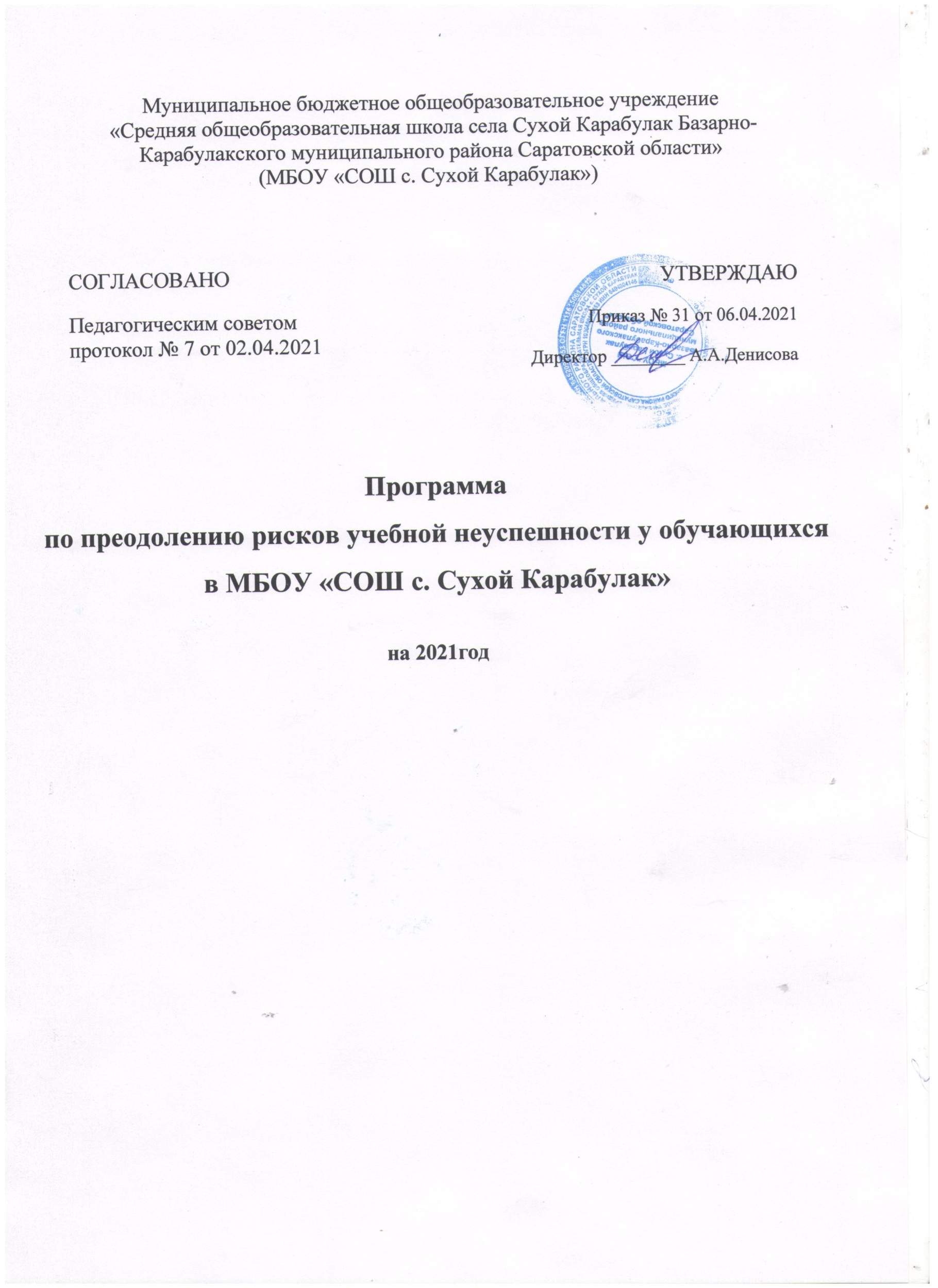 Муниципальное бюджетное общеобразовательное учреждение  «Средняя общеобразовательная школа села Сухой Карабулак Базарно- Карабулакского муниципального района Саратовской области»
(МБОУ «СОШ с. Сухой Карабулак») Программапо преодолению рисков учебной неуспешности у обучающихсяв МБОУ «СОШ с. Сухой Карабулак»на 2021год1. Цель и задачи реализации программы.Цель: снижение доли обучающихся с рисками учебной неуспешности к концу 2021 года за счет создания условий для эффективного обучения и повышения мотивации школьников к учебной деятельности.Задачи:-провести диагностику уровня учебной мотивации; -укрепить нормативно-правовую базу;-обеспечить психологический комфорт обучающихся в урочной и внеурочной деятельности; - организовать более эффективную работу с одарёнными и высокомотивированными обучающимися;-организовать повышение квалификации педагогов;- провести анализ выполнения Всероссийских проверочных работ, результатов ГИА;- совершенствовать и развивать профессиональное мастерство, педагогические технологии, формы, методы и средства обучения.2.Целевые показатели.-доля обучающихся, демонстрирующих положительную динамику в освоении образовательной программы;- наличие Положения по работе со слабоуспевающими учащимися;- доля обучающихся, принявших участие в интеллектуальных олимпиадах, конкурсах; - количество (доля) педагогов, принявших участие в вебинарах;- количество (доля) обучающихся, подтвердивших свои оценки на ВПР.-количество выпускников 9 класса, получивших аттестат об основном общем образовании3.Методы сбора и обработки информации.- Диагностика индивидуальных особенностей познавательных процессов обучающихся с рисками учебной неуспешности.- Посещение уроков с целью выявления объективности оценивания обучающихся. - Проведение мониторинга качества образования.- Консультации, индивидуальные беседы с участниками образовательного процесса. - Диагностика педагогических технологий, методик, приемов, используемых педагогами школы в образовательном процессе.- Наблюдение.- Разработка нормативно-правовых документов (приказы, договоры, локальные акты). - Анкетирование, опрос.4.Сроки реализации программы.Первый этап (март- апрель 2021 года) - подготовительный. Цель: разработка и утверждение программы антирисковых мер.Второй этап (май – ноябрь 2021 года) - экспериментально-внедренческий. Цель: реализация плана мероприятий по достижению целей и задач.Третий этап (сентябрь 2021 года) - этап промежуточного контроля и коррекции. Цель: отслеживание и корректировка результатов реализации программы.Четвертый этап (декабрь 2021 г.) - этап итогового контроля.Цель: подведение итогов реализации Программы.5.Меры/мероприятия по достижению цели и задач.6.Ожидаемые конечные результаты реализации программы.-Снижение доли обучающихся с рисками учебной неуспешности с 25 % до 15-20%.-Повышение доли педагогов, повысивших уровень квалификации по обучению новым технологиям.-Повышение доли учащихся, принимающих участие в интеллектуальных конкурсах, олимпиадах7. Исполнители.Администрация, педагогический коллектив школы8. Приложение. Дорожная карта реализации Программы.СОГЛАСОВАНОПедагогическим советом
протокол № 7 от 02.04.2021 УТВЕРЖДАЮПриказ № 31 от 06.04.2021 Директор ________ А.А.ДенисоваЗадачаМероприятиеПровести диагностику уровня учебной мотивацииПроведение диагностики уровня учебной мотивации среди обучающихся, выявление ведущих учебных мотивовУкрепить нормативно-правовую базуРазработка	локального	акта	по	работе	со слабоуспевающими учащимисяОбеспечить психологический комфорт обучающихся в урочной и внеурочной деятельностиОрганизация и проведение уроков, на которых создается «ситуация успеха» для всех обучающихсяОрганизовать более эффективную работу с одарёнными и высокомотивированными обучающимисяУчастие в интеллектуальных конкурсах, олимпиадах, проектахОрганизовать повышение квалификации педагоговУчастие педагогов в методических вебинарах по преодолению рисков учебной неуспешности, организованных ФИС ОКОПровести	анализ	выполнения Всероссийских        проверочных	работ, результатов ГИААнализ выполнения обучающимися ВПРАнализ результатов ГИАСовершенствовать и развивать профессиональное мастерство, педагогические технологии, формы, методы и средства обучения-Организация и проведение заседаний педагогических советов:«Формирование читательской грамотности как условие повышения результатов обучения»;«Как повысить учебную мотивацию обучающихся».-Организация и проведение	круглого стола	«Как повысить качество знаний учащихся с рисками учебной неуспешности».-Посещение уроков администрацией школы, взаимопосещение уроков учителями –предметникамиЗадачаМероприятиеСроки реализаци иОтветственныеУчастникиПровести диагностику уровня учебной мотивацииПроведение диагностики уровня учебной мотивации среди обучающихся, выявление ведущих учебных мотивовМай, декабрьЗаместитель директораКлассные руководителиУкрепить	нормативно-правовую базуРазработка локального акта по работе со слабоуспевающими учащимисяИюньДиректор школыОбеспечить психологический комфорт обучающихся в урочной и внеурочной деятельностиОрганизация и проведение уроков, на которых создается «ситуация успеха» для всех обучающихсяВ течение всего периодаЗаместитель директораПедагогический коллективОрганизовать более эффективную работу с одарёнными и высокомотивированными обучающимисяУчастие в интеллектуальных конкурсах, олимпиадах, проектахВ течение всего периодаЗаместитель директораПедагогический коллективОрганизовать повышение квалификации педагоговУчастие педагогов в методических вебинарах по преодолению рисков учебной неуспешности, организованных ФИС ОКОВ течение всего периодаЗаместитель директораПедагогический коллективПровести анализ выполнения Всероссийских	проверочных работ, результатов ГИААнализ выполнения обучающимися ВПРАнализ результатов ГИАИюньЗаместитель директораПедагогический коллективСовершенствовать и развивать профессиональное мастерство, педагогические технологии, формы, методы и средства обучения-Организация и проведение заседаний педагогических советов: «Формирование читательской грамотности как условие повышения результатов обучения»«Как повысить учебную мотивацию обучающихся»-Организация и проведение	круглого стола	«Как повысить качество знаний учащихся с рисками учебной неуспешности»СентябрьНоябрьАпрельЗаместитель директораКуратор школыПедагогический коллектив Педагогический коллектив-Посещение уроков администрацией школы, взаимопосещение уроков учителями –предметникамиВ течение всего периодаЗаместитель директораПедагогический коллектив 